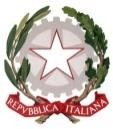 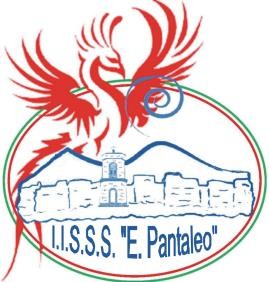 Istituto d’Istruzione Superiore Secondaria Statale “Eugenio Pantaleo” - Torre del Greco (NA)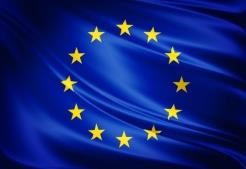 Preparati oggi ad affrontare il domani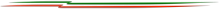 FOGLIO FIRMA  ASSEMBLEA SINDACALE DEL 03 MAGGIO 2024 ORE 08:00-11:00ASSISTENTI TECNICIPRESA VISIONEADESIONE1MENNELLA TOMMASOCOLL. SCOLASTICIPRESA VISIONEADESIONE1BERTONE C.2DONNARUMMA3PALUMBO C.4PUGLIESE5RAPICANO6RUSSO L.7SICIGNANO8VITULANO